Срочная информация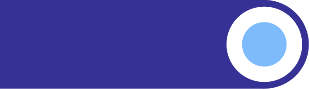 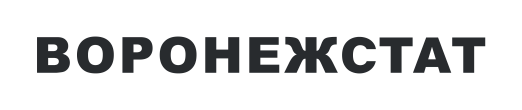 26 апреля 2024ИНДЕКСЫ ПРОМЫШЛЕННОГО ПРОИЗОДСТВА
ПО ВИДАМ ЭКОНОМИЧЕСКОЙ ДЕЯТЕЛЬНОСТИМарт 2024 г.Март 2024 г.Март 2024 г.Январь  март 2024 г. в % к 
 январю  марту 2023 г.в % к марту 
2023 г.в % к февралю
2024 г.в % к февралю
2024 г.Январь  март 2024 г. в % к 
 январю  марту 2023 г.Добыча полезных ископаемых104,6104,6113,399,1Обрабатывающие производства96,396,3107,4102,6   из них:производство пищевых продуктов106,9106,9103,2108,9производство напитков114,4114,4106,2109,2производство текстильных изделий97,997,9119,561,9производство одежды83,983,9109,095,7производство кожи и изделий из кожи 89,689,6109,591,3обработка древесины и производство изделий из дерева 
и пробки, кроме мебели, производство изделий из соломки 
и материалов для плетения103,6103,6146,0107,9производство бумаги и бумажных изделий103,8103,8108,3116,2деятельность полиграфическая и копирование носителей информации87,287,2109,486,0производство химических веществ и химических продуктов105,4105,4105,9104,9производство лекарственных средств и материалов, применяемых в медицинских целях173,1173,1127,9153,4производство резиновых и пластмассовых изделий90,090,0114,594,0производство прочей неметаллической минеральной продукции93,593,5121,492,1производство металлургическое 114,6114,6122,4102,7производство готовых металлических изделий, кроме машин 
и оборудования93,993,9110,4105,5производство компьютеров, электронных и оптических изделий114,8114,8107,3130,1производство электрического оборудования154,6154,6111,5138,0производство машин и оборудования, не включенных в другие группировки47,047,0105,960,0производство автотранспортных средств, прицепов и полуприцеповв 7,9 р.в 7,9 р.106,4в 2,5 р.производство прочих транспортных средств и оборудования128,9128,9108,8136,4производство мебели119,8119,8109,598,6производство прочих готовых изделий111,2111,2122,293,5ремонт и монтаж машин и оборудования102,0102,092,1104,7Обеспечение электрической энергией, газом и паром; кондиционирование воздуха95,995,9104,099,8в том числе:производство, передача и распределение 
электроэнергии95,795,7112,699,0производство и распределение газообразного топлива86,086,073,897,0производство, передача и распределение пара и горячей воды; кондиционирование воздуха104,8104,890,6106,5Водоснабжение; водоотведение, организация сбора 
и утилизации отходов, деятельность по ликвидации загрязнений95,995,9102,996,3